104 – 711 -156Приложение № 2Урок «Ученик бионической мастерской»Цель урока: выяснить, в чем суть  приспособленности животных с точки зрения различных наук: биологии, математики и физики.1. Это животное приспособлено к обитанию в двух средах. Найдите адаптации (приспособления) к этим двум средам обитания, заполнив пустые места в таблицеИтог: Приспособленный организм - организм, состоящий из _________в, которые выполняют определенные _________  в данной среде о________я и поэтому имеют  определенное с___________2. Определение:3.А.Выполняя задание по изучению3D модель животного,  выясни,  какую роль играют части конструкции:1. Рассмотри его. Что представляет собой модель животного: плоскую модель (2D) или каркасную конструкцию из сочетающихся фигур (3D)? (подчеркни)2. Возьми фольгу, оберни ею каркас крыла, брюшка.Ответь на вопросы:А.название животного _____________Б. В какой среде обитает ваше животное?_______________в. Что придает телу каркас? _____________________г. Чем является фольга в данной конструкции _____________________д.какую геометрическую фигуру напоминает крыло (брюшко)? ______________е. Почему крыло имеет такую форму (брюшко)? _______________________3.Б.  Работая по алгоритму задания, выясни, сочетание каких геометрических фигур образована  поверхность тела моделируемого животного.Итог (задание 2 и 3): Организм, орган представляют собой  к _____________ю, состоящую  из п ______________ и к______________, придающих телу определенную ф________, связанную с определенными функциями в окружающей среде. Поверхность тела представляет собой ________________  геометрических ______________, тоже выполняет определенную ___________.4. «Форма тела  и физические свойства». Каждая среда обитания характеризуется множеством физическими свойствами – плотностью среды, звукопроводимостью, светопроводимостью и т.д. Тело организмы – обитателей сред должны обладать соответствующими этой среде физическими свойствами. Рассмотрим на примере планктонного одноклеточного животного – радиолярии.Изучим  физическое свойство его тела - плавучесть.  4А. Обозначьте части тела на рисунке. Выясните, что они собой представляют.4Б. Оцените плавучесть во всех трех опытах по трехбалльной шкале:0 - либо тонет, либо не может погрузиться1 – находится в воде, но,  то погружается, то пытается всплыть2 – плавучесть высокая, тело находится в одном слое воды.Итог (задание 4): Среда обитания обладает определенными физическими свойствами. Особенности  конструкции (теле) ___________ значение - обеспечивает ф_______________ е свойства тела. Физические свойства среды ________________ физическим свойствам тел. Сочетание форм  имеет  значение - увеличивает приспособленность к среде обитания.рисунокживотноеСреда обитанияфакторы средыОсобенность строенияфункция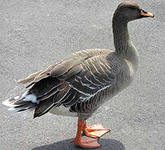 ВоздухВоздухводавода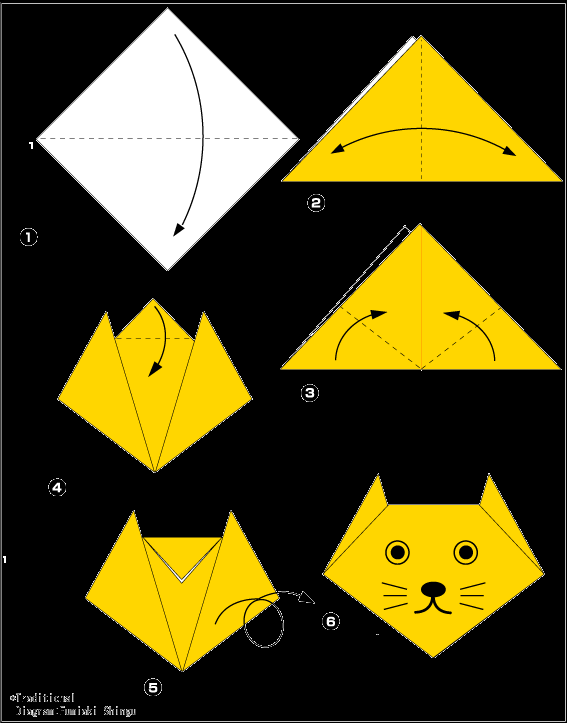 2.1. Собери  фигурку2.2. Раздели поверхность ее тела на геометрические фигуры.2.3. Какие геометрические фигуры у вас получились? 2.4. Напиши названия этих фигур:2.5. Второй вариант работыфигуры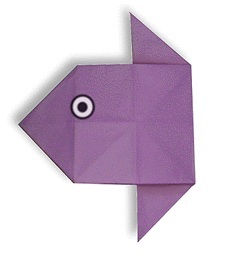 №строениеформа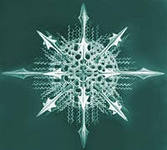 Кремниевые лучицилиндрыКремниевая капсулашарОтверстия в скелетеОкружности № опытаконструкциярезультатоценивание1Цельная капсула2Облегченная капсула3Сборная конструкция